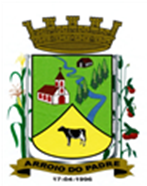 ESTADO DO RIO GRANDE DO SULMUNICÍPIO DE ARROIO DO PADREGABINETE DO PREFEITOMensagem 14/2019ACâmara Municipal de VereadoresSenhor PresidenteSenhores VereadoresCom meus cumprimentos encaminho para a apreciação dos Senhores o projeto de lei 14/2019.	O projeto de lei 14/2019 tem por objetivo alterar anexo I – Programas, da Lei Municipal nº 1.977, de 28 de setembro de 2018, que dispõe sobre as diretrizes para a elaboração do orçamento municipal de 2019. 	Serão incluídas novas ações (projetos/atividades) de grande interesse do Município que entre outros contempla a aquisição de uma retroescavadeira nova, ampliação do prédio da prefeitura, construção de paradas de ônibus, aquisição de gabinete dentário, reforma de parte da Unidade Básica de Saúde e construção de cobertura entre prédios na Escola Benjamin Constant.	A cobertura financeira destas ações dar-se-á com recursos do superávit orçamentário e financeiro do exercício de 2018, conforme os valores indicados, livres, provenientes do leilão e do Ministério da Saúde.	Considerando a importância dos projetos apresentados pedimos o vosso apoio para que com brevidade possamos contar com a aprovação de mais este projeto de lei.	Nada a acrescentar no momento.	Atenciosamente.Arroio do Padre, 28 de fevereiro de 2019. Leonir Aldrighi BaschiPrefeito MunicipalAo Sr.Gilmar SchlesenerPresidente da Câmara Municipal de VereadoresArroio do Padre/RSESTADO DO RIO GRANDE DO SULMUNICÍPIO DE ARROIO DO PADREGABINETE DO PREFEITOPROJETO DE LEI Nº 14, DE 28 DE FEVEREIRO DE 2019.Dispõe sobre a inclusão de novas ações no anexo I – Programas, da Lei Municipal N° 1.977, de 28 de setembro de 2018, Lei de Diretrizes Orçamentárias de 2019.Art. 1° Ficam criados as novas ações no anexo I – Programas, da Lei Municipal N° 1.977, de 28 de setembro de 2018, que dispõe sobre as Diretrizes Orçamentárias para o exercício de 2019, com sua denominação e respectivo valor, conforme o anexo I desta Lei.Art. 2° Servirão de cobertura para a criação das novas ações, de que o art. 1° desta Lei, recursos financeiros provenientes do superávit financeiro verificado no exercício de 2018, nos valores e Fontes de Recurso, conforme segue:Fonte de Recurso: 4931 - Aquisição de Equipamentos e Material Permanente: R$ 25.000,00 (vinte e cinco mil reais);Fonte de Recurso: 1061 – Alienação do Leilão – Recurso Livre: R$ 73.500,00 (setenta e três mil e quinhentos reais);Fonte de Recurso: 0001 – Livre, no valor de R$ 451.500,00 (quatrocentos e cinquenta e um mil e quinhentos reais);Fonte de Recurso: 0020 – MDE, no valor de R$ 58.000,00 (cinquenta e oito mil reais);Art. 3° Esta Lei entra em vigor na data de sua publicação.Arroio do Padre, 28 de fevereiro de 2019. Visto técnico:Loutar PriebSecretário de Administração, Planejamento,                     Finanças, Gestão e Tributos                                                 Leonir Aldrighi BaschiPrefeito MunicipalANEXO I – PROJETO DE LEI 14/2019PROGRAMA:0301 - Gestão Tributária, Administrativa e Planejamento0301 - Gestão Tributária, Administrativa e Planejamento0301 - Gestão Tributária, Administrativa e Planejamento0301 - Gestão Tributária, Administrativa e PlanejamentoOBJETIVO:Controlar a gestão orçamentária e financeira do Município em conformidade com os princípios constitucionais, tendo em vista a satisfação do interesse público; Atender as imposições legais e a crescente necessidade de planejar e controlar os recursos públicos do Município alocando pessoal e serviços para seu funcionamento; Realizar ações objetivando o aumento da receita de tributos municipais.Controlar a gestão orçamentária e financeira do Município em conformidade com os princípios constitucionais, tendo em vista a satisfação do interesse público; Atender as imposições legais e a crescente necessidade de planejar e controlar os recursos públicos do Município alocando pessoal e serviços para seu funcionamento; Realizar ações objetivando o aumento da receita de tributos municipais.Controlar a gestão orçamentária e financeira do Município em conformidade com os princípios constitucionais, tendo em vista a satisfação do interesse público; Atender as imposições legais e a crescente necessidade de planejar e controlar os recursos públicos do Município alocando pessoal e serviços para seu funcionamento; Realizar ações objetivando o aumento da receita de tributos municipais.Controlar a gestão orçamentária e financeira do Município em conformidade com os princípios constitucionais, tendo em vista a satisfação do interesse público; Atender as imposições legais e a crescente necessidade de planejar e controlar os recursos públicos do Município alocando pessoal e serviços para seu funcionamento; Realizar ações objetivando o aumento da receita de tributos municipais.TIPO (*)AçãoUnidade de MedidaTIPO (*)Unidade de Medida2019TIPO (*)ProdutoUnidade de MedidaP1.305 - Ampliação e reforma do Prédio Lateral do Centro AdministrativoUnid.Meta Física1PEdificação ampliada / reformadaUnid.ValorR$ 190.000,00PROGRAMA:0403 - Manutenção e Desenvolvimento do Ensino Fundamental0403 - Manutenção e Desenvolvimento do Ensino Fundamental0403 - Manutenção e Desenvolvimento do Ensino Fundamental0403 - Manutenção e Desenvolvimento do Ensino FundamentalOBJETIVO:Criar as condições imprescindíveis para garantir uma educação básica de qualidade; Universalizar o ensino fundamental; Garantir atendimento educacional aos  alunos portadores de necessidades educativas especiais; Qualificar a oferta da educação de jovens e adultos; Garantir condições físicas e de segurança para as escolas municipais;  Garantir aos educandos o oferecimento de merenda escolar de qualidade; Assegurar a frequência dos educandos à escola, mediante a garantia de condições de acesso a estabelecimentos escolares, através de meios de transporte adequados; Assegurar equipamentos e material didático- pedagógico para as escolas municipais; Melhorar a gestão dos recursos humanos das escolas municipais; Qualificar a gestão do sistema Municipal de educação.Criar as condições imprescindíveis para garantir uma educação básica de qualidade; Universalizar o ensino fundamental; Garantir atendimento educacional aos  alunos portadores de necessidades educativas especiais; Qualificar a oferta da educação de jovens e adultos; Garantir condições físicas e de segurança para as escolas municipais;  Garantir aos educandos o oferecimento de merenda escolar de qualidade; Assegurar a frequência dos educandos à escola, mediante a garantia de condições de acesso a estabelecimentos escolares, através de meios de transporte adequados; Assegurar equipamentos e material didático- pedagógico para as escolas municipais; Melhorar a gestão dos recursos humanos das escolas municipais; Qualificar a gestão do sistema Municipal de educação.Criar as condições imprescindíveis para garantir uma educação básica de qualidade; Universalizar o ensino fundamental; Garantir atendimento educacional aos  alunos portadores de necessidades educativas especiais; Qualificar a oferta da educação de jovens e adultos; Garantir condições físicas e de segurança para as escolas municipais;  Garantir aos educandos o oferecimento de merenda escolar de qualidade; Assegurar a frequência dos educandos à escola, mediante a garantia de condições de acesso a estabelecimentos escolares, através de meios de transporte adequados; Assegurar equipamentos e material didático- pedagógico para as escolas municipais; Melhorar a gestão dos recursos humanos das escolas municipais; Qualificar a gestão do sistema Municipal de educação.Criar as condições imprescindíveis para garantir uma educação básica de qualidade; Universalizar o ensino fundamental; Garantir atendimento educacional aos  alunos portadores de necessidades educativas especiais; Qualificar a oferta da educação de jovens e adultos; Garantir condições físicas e de segurança para as escolas municipais;  Garantir aos educandos o oferecimento de merenda escolar de qualidade; Assegurar a frequência dos educandos à escola, mediante a garantia de condições de acesso a estabelecimentos escolares, através de meios de transporte adequados; Assegurar equipamentos e material didático- pedagógico para as escolas municipais; Melhorar a gestão dos recursos humanos das escolas municipais; Qualificar a gestão do sistema Municipal de educação.TIPO (*)AçãoUnidade de MedidaTIPO (*)Unidade de Medida2019TIPO (*)ProdutoUnidade de MedidaP1.426 - Construção de Cobertura e Melhorias na Escola Benjamin ConstantUnid.Meta Física1PConstrução / Melhorias RealizadasUnid.ValorR$ 58.000PROGRAMA:0502 - Atenção à Saúde0502 - Atenção à Saúde0502 - Atenção à Saúde0502 - Atenção à SaúdeOBJETIVO:Garantir ações de atenção à saúde da população, direcionadas à criança e ao adolescente, à mulher, ao adulto e ao idoso; Manter o atendimento da população através do programa estratégia saúde da família; Desenvolver projetos e implementar atividades na área de promoção, proteção, controle, acompanhamento e recuperação da saúde; Priorizar a saúde da população em situação de maior vulnerabilidade.Garantir ações de atenção à saúde da população, direcionadas à criança e ao adolescente, à mulher, ao adulto e ao idoso; Manter o atendimento da população através do programa estratégia saúde da família; Desenvolver projetos e implementar atividades na área de promoção, proteção, controle, acompanhamento e recuperação da saúde; Priorizar a saúde da população em situação de maior vulnerabilidade.Garantir ações de atenção à saúde da população, direcionadas à criança e ao adolescente, à mulher, ao adulto e ao idoso; Manter o atendimento da população através do programa estratégia saúde da família; Desenvolver projetos e implementar atividades na área de promoção, proteção, controle, acompanhamento e recuperação da saúde; Priorizar a saúde da população em situação de maior vulnerabilidade.Garantir ações de atenção à saúde da população, direcionadas à criança e ao adolescente, à mulher, ao adulto e ao idoso; Manter o atendimento da população através do programa estratégia saúde da família; Desenvolver projetos e implementar atividades na área de promoção, proteção, controle, acompanhamento e recuperação da saúde; Priorizar a saúde da população em situação de maior vulnerabilidade.TIPO (*)AçãoUnidade de MedidaTIPO (*)Unidade de Medida2019TIPO (*)ProdutoUnidade de MedidaP1.531 -  Aquisição de Gabinete OdontológicoUnid.Meta Física1PEquipamento AdquiridoUnid.ValorR$ 50.000,00P1.526 - Reforma e Pintura da UBSUnid.Meta Física1PUBS reformada e pintadaUnid.ValorR$ 20.000,00PROGRAMA:0602 - Fortalecendo a Agricultura Familiar0602 - Fortalecendo a Agricultura Familiar0602 - Fortalecendo a Agricultura Familiar0602 - Fortalecendo a Agricultura FamiliarOBJETIVO:Proporcionar a sustentabilidade e desenvolvimento da agricultura familiar, visando o bem estar das famílias rurais, evitando assim o êxodo rural; Manter as atividades da patrulha agrícola proporcionado bom atendimento aos agricultores visando melhorar as condições de preparo das lavouras e o aumento da produção; Promover ações que visem o desenvolvimento dos agricultores familiares, tais como, incentivo agrícola mediante apuração de vendas no talão de produtor, programa troca-troca de sementes, palestras, participação em feiras agrícolas, etc.; Qualificar os produtos de origem animal e vegetal e as condições de comercialização das safras por meio de prestação de serviços de assistência técnica aos produtores rurais; Manter os serviços de inspeção municipal visando o atendimento das demandas municipais.Proporcionar a sustentabilidade e desenvolvimento da agricultura familiar, visando o bem estar das famílias rurais, evitando assim o êxodo rural; Manter as atividades da patrulha agrícola proporcionado bom atendimento aos agricultores visando melhorar as condições de preparo das lavouras e o aumento da produção; Promover ações que visem o desenvolvimento dos agricultores familiares, tais como, incentivo agrícola mediante apuração de vendas no talão de produtor, programa troca-troca de sementes, palestras, participação em feiras agrícolas, etc.; Qualificar os produtos de origem animal e vegetal e as condições de comercialização das safras por meio de prestação de serviços de assistência técnica aos produtores rurais; Manter os serviços de inspeção municipal visando o atendimento das demandas municipais.Proporcionar a sustentabilidade e desenvolvimento da agricultura familiar, visando o bem estar das famílias rurais, evitando assim o êxodo rural; Manter as atividades da patrulha agrícola proporcionado bom atendimento aos agricultores visando melhorar as condições de preparo das lavouras e o aumento da produção; Promover ações que visem o desenvolvimento dos agricultores familiares, tais como, incentivo agrícola mediante apuração de vendas no talão de produtor, programa troca-troca de sementes, palestras, participação em feiras agrícolas, etc.; Qualificar os produtos de origem animal e vegetal e as condições de comercialização das safras por meio de prestação de serviços de assistência técnica aos produtores rurais; Manter os serviços de inspeção municipal visando o atendimento das demandas municipais.Proporcionar a sustentabilidade e desenvolvimento da agricultura familiar, visando o bem estar das famílias rurais, evitando assim o êxodo rural; Manter as atividades da patrulha agrícola proporcionado bom atendimento aos agricultores visando melhorar as condições de preparo das lavouras e o aumento da produção; Promover ações que visem o desenvolvimento dos agricultores familiares, tais como, incentivo agrícola mediante apuração de vendas no talão de produtor, programa troca-troca de sementes, palestras, participação em feiras agrícolas, etc.; Qualificar os produtos de origem animal e vegetal e as condições de comercialização das safras por meio de prestação de serviços de assistência técnica aos produtores rurais; Manter os serviços de inspeção municipal visando o atendimento das demandas municipais.TIPO (*)AçãoUnidade de MedidaTIPO (*)Unidade de Medida2019TIPO (*)ProdutoUnidade de MedidaP1.618 - Aquisição de RetroescavadeiraUnid.Meta Física1PRetroescavadeira adquiridaUnid.ValorR$ 250.000,00PROGRAMA:0703 - Trânsito e Mobilidade Urbana0703 - Trânsito e Mobilidade Urbana0703 - Trânsito e Mobilidade Urbana0703 - Trânsito e Mobilidade UrbanaOBJETIVO:Ampliar a sinalização das estradas municipais visando garantir maior segurança aos condutores e orientar os turistas que visitam o município; Melhorar o aspecto paisagístico da cidade; Manter em boas condições de limpeza e conservação os espaços públicos, de lazer e recreação para os munícipes e visitantes; Manter e ampliar os abrigos em paradas de ônibus.Ampliar a sinalização das estradas municipais visando garantir maior segurança aos condutores e orientar os turistas que visitam o município; Melhorar o aspecto paisagístico da cidade; Manter em boas condições de limpeza e conservação os espaços públicos, de lazer e recreação para os munícipes e visitantes; Manter e ampliar os abrigos em paradas de ônibus.Ampliar a sinalização das estradas municipais visando garantir maior segurança aos condutores e orientar os turistas que visitam o município; Melhorar o aspecto paisagístico da cidade; Manter em boas condições de limpeza e conservação os espaços públicos, de lazer e recreação para os munícipes e visitantes; Manter e ampliar os abrigos em paradas de ônibus.Ampliar a sinalização das estradas municipais visando garantir maior segurança aos condutores e orientar os turistas que visitam o município; Melhorar o aspecto paisagístico da cidade; Manter em boas condições de limpeza e conservação os espaços públicos, de lazer e recreação para os munícipes e visitantes; Manter e ampliar os abrigos em paradas de ônibus.TIPO (*)AçãoUnidade de MedidaTIPO (*)Unidade de Medida2019TIPO (*)ProdutoUnidade de MedidaP1.709 - Construção de Abrigos em Paradas de ÔnibusUnid.Meta Física4PAbrigo ConstruídoUnid.ValorR$ 40.000